    PROŠNJA O OPRAVLJANJU MANJKAJOČIH ŠTUDIJSKIH OBVEZNOSTI KOT OSEBA BREZ STATUSA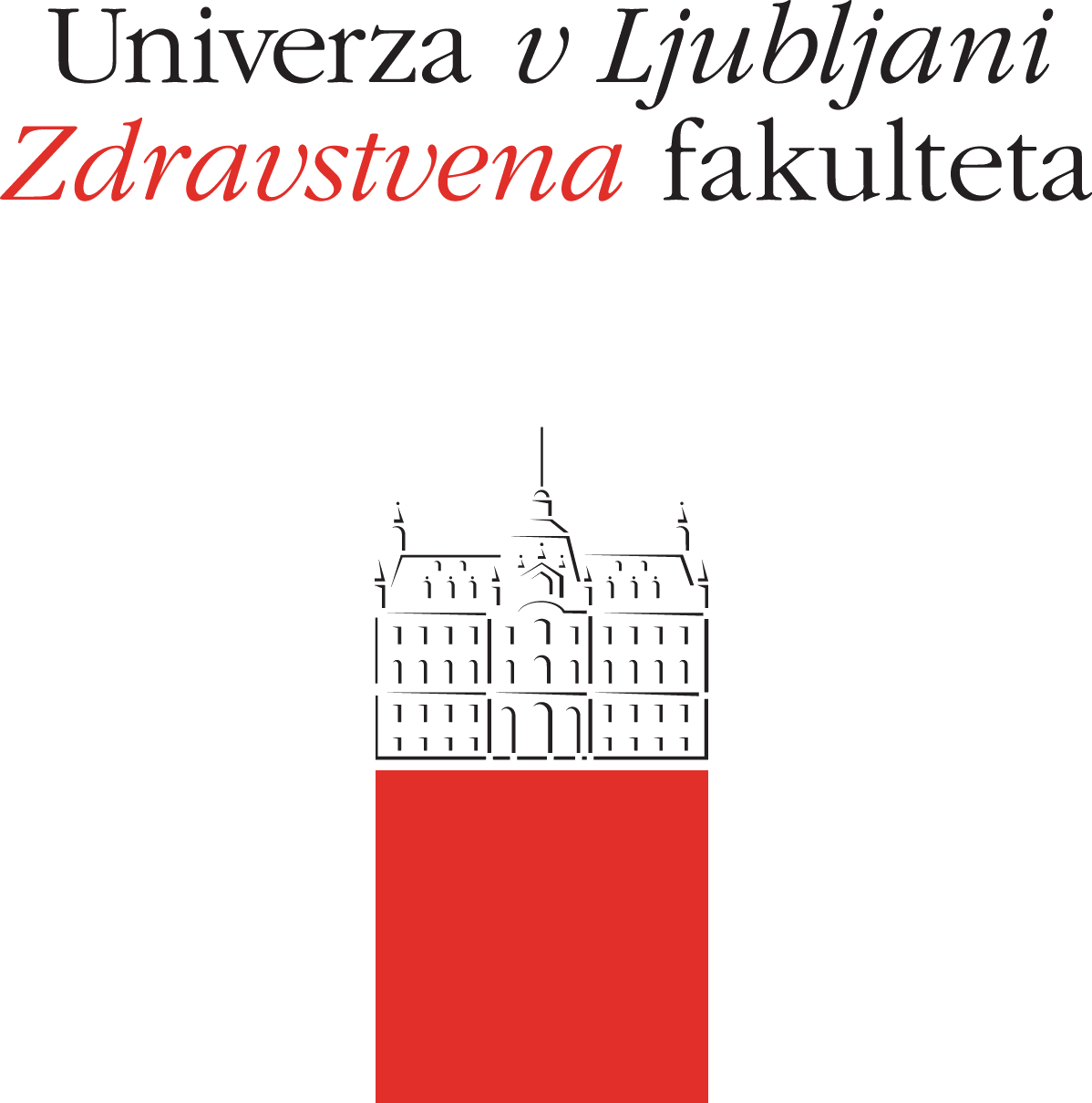 PODATKI O ŠTUDENTUIme in priimek:__________________________________        Vpisna številka:____________________________Študijska smer:_________________________                         Stopnja (ustrezno obkroži): 1. stopnja   2. stopnjaNaslov: _____________________________________________________________________________________GSM:_________________________________         e-pošta:___________________________________________V študijskem letu 2018/2019 prosim za opravljanje obveznosti pri naslednjih predmetih:S to prošnjo, se v primeru odobritve, zavezujem, da bom v študijskem letu 2019/2020 opravljal/a vse zgoraj navedene obveznosti, ki so mi bile predhodno določene z odločbo Komisije za dodiplomski/podiplomski študij, s katero so v skladu z veljavnikm cenikom določeni tudi stroški opravljanja obveznosti.SEZNAM PRILOG:Fotokopijo indeksa, vkolikor ga imate (prva stran in stran na kateri je zapisana opravljena manjkajoča obveznost) v primeru, da v VIS-u niso vpisane vse opravljene obveznosti).Fotokopijo zbirne mape oziroma dokazila o opravljenih vajah in praksiROK ZA ODDAJO PROŠNJE: 13.9.2019Datum:_______________________                          Podpis kandidata:__________________________________Prošnjo pošljite na naslov:Zdravstvena fakultetaKomisija za dodiplomski študij oz. Komisija za podiplomski študijZdravstvena pot 51000 LjubljanaODLOČITEV KDŠ/KMŠ (izpolni Komisija)Opravljanje manjkajočih študijskih obveznosti za osebe brez statusa, študentu/-ki:OdobrimoNe odobrimoDatum zasedanja KDŠ/KPŠ:______________________MANJKAJOČE OBVEZNOSTI MANJKAJOČE OBVEZNOSTI 6.2.7.3.8.4.9.5.10.